TALLER CIENCIAS NATURALES GRADO 5TOLA TABLA PERIODICANOMBRE: ____________________________________	GRADO: _____		FECHA: ________Responde las siguientes preguntas teniendo en cuenta la siguiente tabla periódica.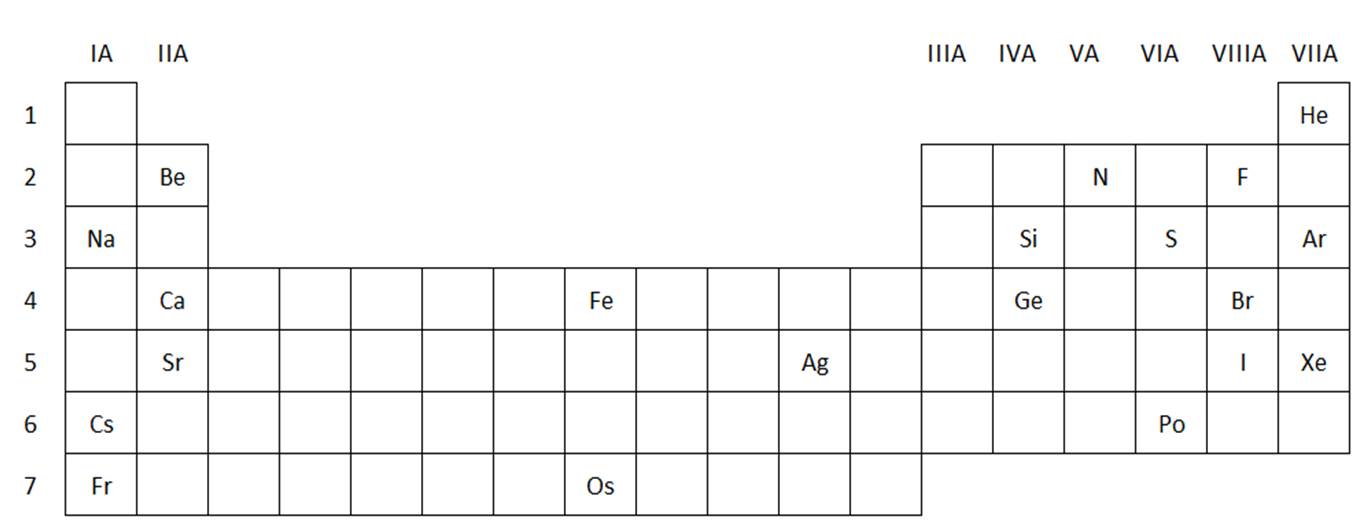 ELEMENTOSIMBOLO(Z)NUMERO ATOMICO(A) NUMERO DE MASA(n)NeutronesGRUPOPERIODOMagnesioAzufreCalcioOsmioYodo